Reformierte Kirchen Bern-Jura-SolothurnSuchergebnisse für "Suizid" (Suche über alle Felder)Autor / TitelJahrMedientypSignatur / Standort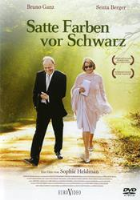 Heldmann, SophieSatte Farben vor Schwarz2009DVD Spielfilm268.046